«Душа поёт, природа расцветает!!!»В пятницу 31 марта в «Клубе золотого возраста» состоялось мероприятие «Душа поёт, природа расцветает». Участие приняли постоянные члены «Клуба золотого возраста» и приглашенные гости «Днепровского дома-интерната для престарелых и инвалидов».Приглашенные отвечали на вопросы викторины по знанию советских фильмов, песен разных лет, с увлечением участвовали в конкурсах, пели песни под гармошку. Мероприятие плавно перешло в чаепитие, за которым  вспоминали о прошлом и обсуждали настоящее. Все присутствующие ушли в прекрасном настроении.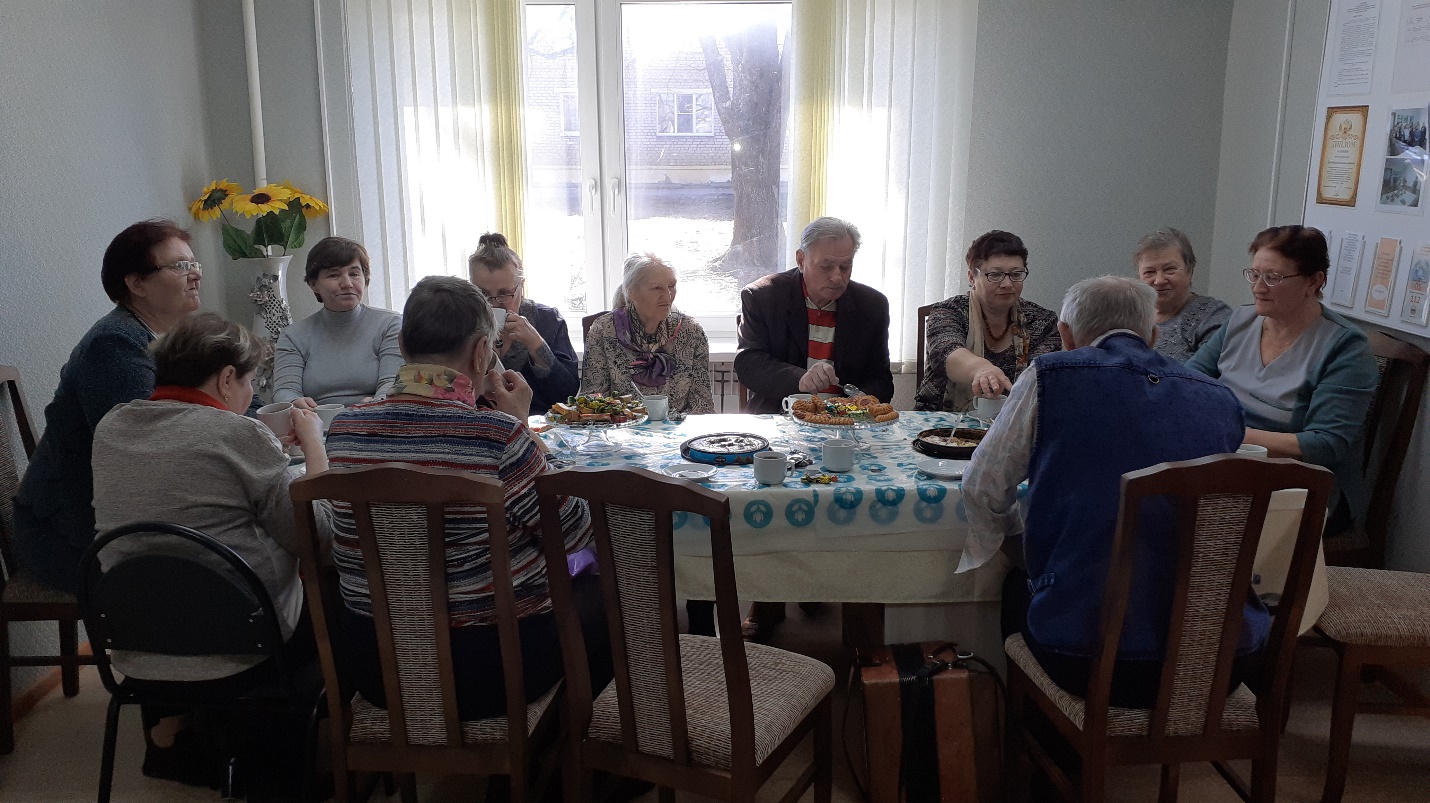 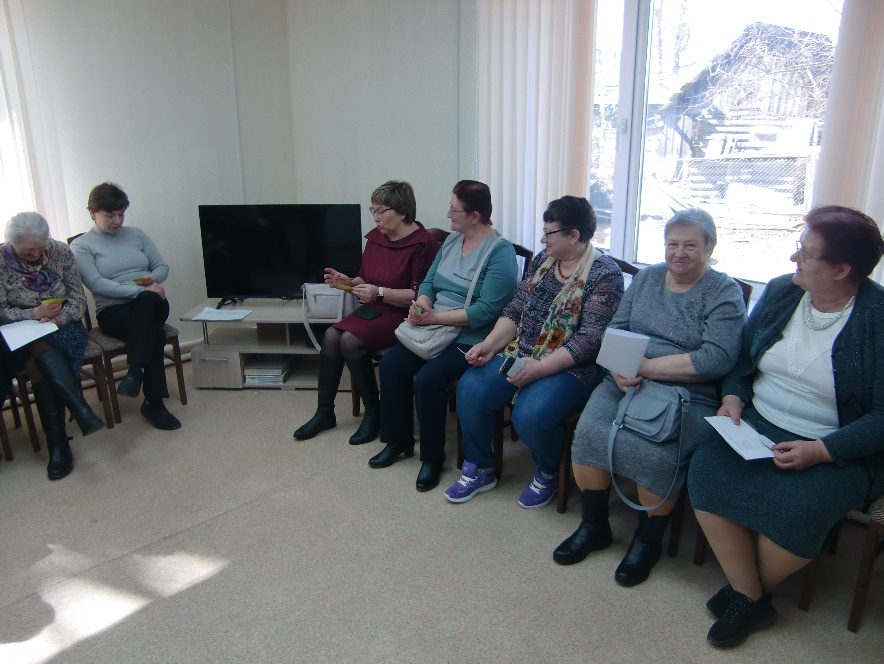 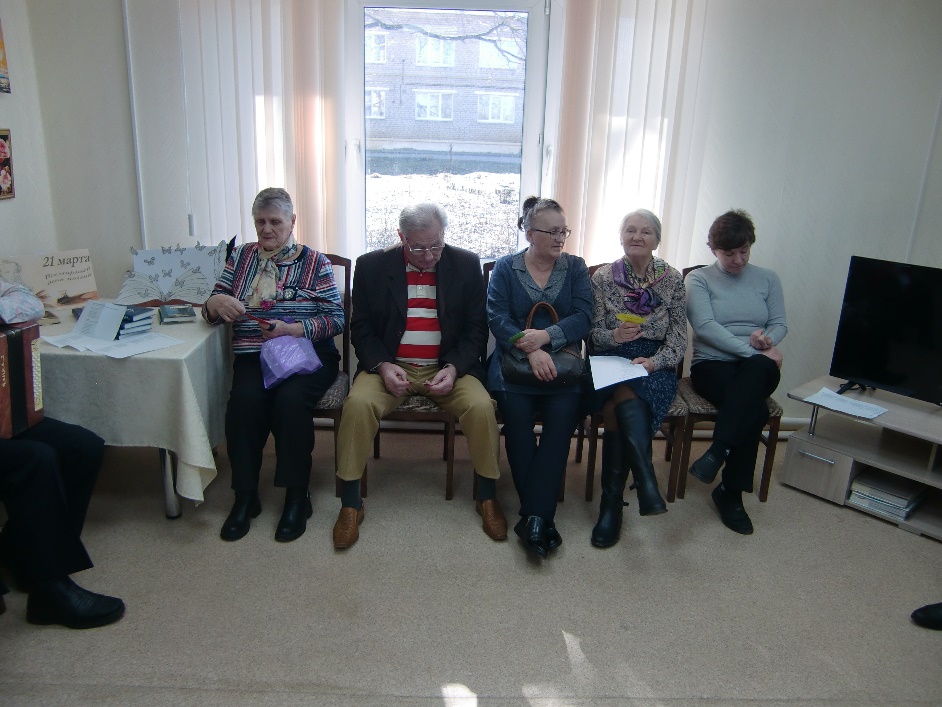 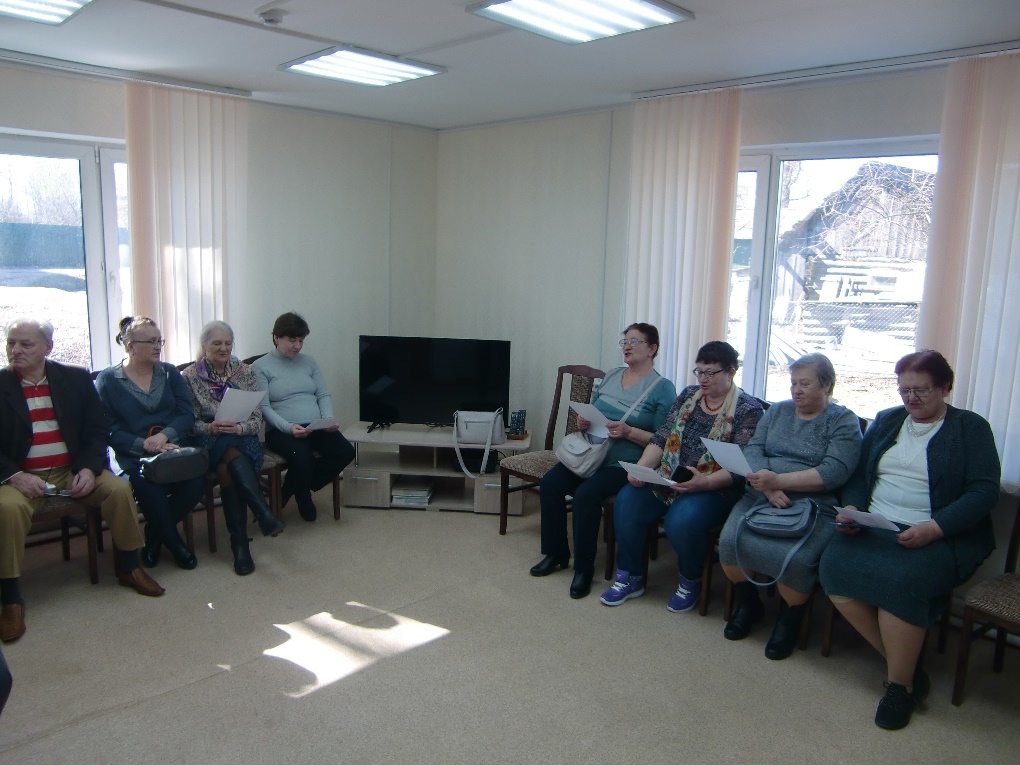 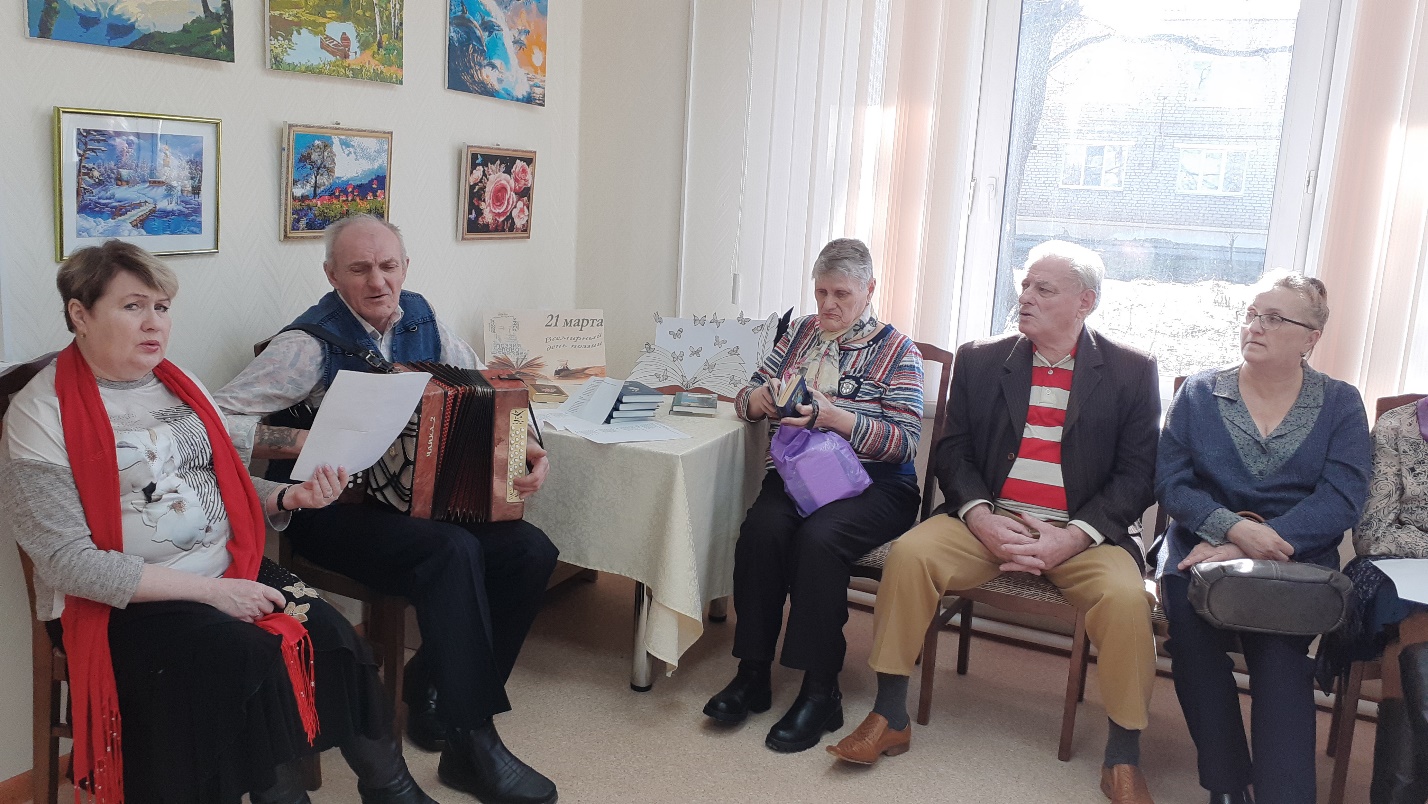 